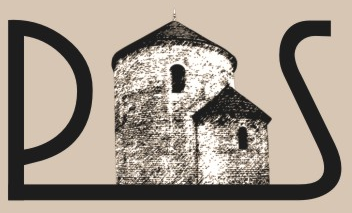 Prace z serii PEDAGOGIKA SPOŁECZNA2014Szczurek-Boruta A, Chojnacka-Synaszko B., Suchodolska J. (red.): Człowiek w przestrzeni lokalnej – dobre praktyki wspierania rozwoju, aktywizacji i integracji społeczne. Konteksty teoretyczne i społeczno-polityczne.  Toruń 2014, Wydział Etnologii i Nauk o Edukacji Uniwersytetu Śląskiego, Stowarzyszenie Wspierania Edukacji Międzykulturowej, Powiat Cieszyński,  Wydawnictwo Adam Marszałek, ISBN 978-83-8019-012-2, ss. 256. Szczurek-Boruta A., Chojnacka-Synaszko B. (red.): Człowiek w przestrzeni lokalnej – dobre praktyki wspierania rozwoju, aktywizacji i integracji społecznej osób starszych. Toruń 2014, Wydział Etnologii i Nauk o Edukacji Uniwersytetu Śląskiego, Stowarzyszenie Wspierania Edukacji Międzykulturowej, Wydawnictwo Adam Marszałek, ISBN 978-83-8019-029-0, ss. 197.2015Szczurek-Boruta A., Chojnacka-Synaszko B. (red.): Szkoła – kultura - środowisko lokalne. Red., Toruń 2015, Wydział Etnologii i Nauk o Edukacji Uniwersytetu Śląskiego, Stowarzyszenie Wspierania Edukacji Międzykulturowej, Wydawnictwo Adam Marszałek, Urząd Miasta Cieszyn, Powiat Cieszyński, ISBN 978-83-8019-310-9, ss. 381